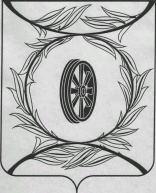 Челябинская областьСОБРАНИЕ ДЕПУТАТОВКАРТАЛИНСКОГО МУНИЦИПАЛЬНОГО РАЙОНАРЕШЕНИЕот 28 сентября 2023  года  № 507           О внесении изменений в Положение о  назначении, перерасчете  и выплате пенсии за выслугу лет лицам, замещавшим должности муниципальной службы  Карталинского  муниципального  районаРассмотрев ходатайство администрации Карталинского муниципального района, Собрание депутатов Карталинского муниципального района РЕШАЕТ:1. Внести в Положение «О назначении, перерасчете и выплате пенсии за выслугу лет лицам, замещавшим должности муниципальной службы Карталинского муниципального района», утвержденное решением Собрания депутатов Карталинского муниципального района от 27.05.2021 года № 135 «Об утверждении Положения «О назначении, перерасчете и выплате пенсии за выслугу лет лицам, замещавшим должности муниципальной службы Карталинского муниципального района» (с изменениями от 27.10.2022  года   № 364) следующие изменения:1) в пункте 16:в подпункте 2 цифры «80» заменить цифрами «100»;в подпункте 3 цифры «100» заменить цифрами «135».2. Направить настоящее решение главе Карталинского муниципального района для подписания и опубликования.3. Опубликовать настоящее решение в официальном сетевом издании администрации Карталинского муниципального района в сети Интернет (http://www.kartalyraion.ru).3. Настоящее Решение вступает в силу с 01 января 2024 года.Председатель Собрания депутатовКарталинского муниципального района                                      Е.Н. СлинкинГлава Карталинского муниципального района					                     А.Г. Вдовин